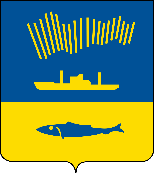 АДМИНИСТРАЦИЯ ГОРОДА МУРМАНСКАП О С Т А Н О В Л Е Н И Е 09.07.2012                                                                                                        № 1515В соответствии с Федеральными законами от 29.12.2004 N 188-ФЗ «Жилищный кодекс Российской Федерации», от 06.10.2003 N 131-ФЗ «Об общих принципах организации местного самоуправления в Российской Федерации», от 27.07.2010 N 210-ФЗ «Об организации предоставления государственных и муниципальных услуг», руководствуясь Уставом муниципального образования городской округ город-герой Мурманск, постановлениями администрации города Мурманска от 26.02.2009 N 321                 «О порядке разработки и утверждения административных регламентов предоставления муниципальных услуг в муниципальном образовании город Мурманск», от 30.05.2012 № 1159 «Об утверждении реестра услуг, предоставляемых по обращениям заявителей в муниципальном образовании город Мурманск», п о с т а н о в л я ю: 1. Утвердить административный регламент предоставления муниципальной услуги «Предоставление жилого помещения по договору социального найма» (далее - административный регламент) согласно приложению к настоящему постановлению.2. Отделу информационно-технического обеспечения и защиты информации администрации города Мурманска (Кузьмин А.Н.) организовать размещение административного регламента на официальном сайте администрации города Мурманска в сети Интернет.3. Редакции газеты «Вечерний Мурманск» (Червякова Н.Г.) опубликовать настоящее постановление с приложением.4. Настоящее постановление вступает в силу со дня официального опубликования.5. Контроль за выполнением настоящего постановления возложить на заместителя Главы администрации города Мурманска Доцник В.А.Временно исполняющий полномочияглавы администрации города Мурманска                            А.Г.ЛЫЖЕНКОВПриложение к постановлению администрации города Мурманска от 09.07.2012 № 1515 (в ред. постановлений от 25.04.2013 № 896, от 14.10.2013 № 2828, от 07.04.2014 № 942, от 19.05. 2014 № 146 от 06.04.2015 № 889, от 15.02.2018 № 411, от 14.08.2018 № 2583, от 28.12.2018 № 4562, от 05.04.2019 № 1271, от 01.07.2019 № 2214, от 13.05.2020 № 1150, от 02.11.2022 № 3363, от 28.06.2023 № 2380)Административный регламент предоставления муниципальной услуги «Предоставление жилого помещения по договору социального найма»1. Общие положения1.1. Предмет регулирования административного регламента Настоящий административный регламент предоставления муниципальной услуги «Предоставление жилого помещения по договору социального найма» (далее – административный регламент и муниципальная услуга соответственно) разработан в целях повышения качества и доступности предоставления муниципальной услуги, создания комфортных условий для получения муниципальной услуги. Административный регламент определяет порядок, сроки и последовательность действий при предоставлении муниципальной услуги. 1.2. Описание заявителей	Получателями муниципальной услуги являются граждане, признанные нуждающимися в жилых помещениях, предоставляемых по договорам социального найма, в соответствии со статьей 51 Жилищного кодекса Российской Федерации (далее – заявители).1.3. Требования к порядку информирования о порядке предоставления муниципальной услуги1.3.1. Информация, предоставляемая заинтересованным лицам о муниципальной услуге, является открытой и общедоступной.Основными требованиями к информированию заинтересованных лиц являются:- достоверность и полнота информирования;- четкость в изложении информации;- удобство и доступность получения информации;- оперативность предоставления информации.1.3.2. Информирование о порядке и ходе предоставления муниципальной услуги осуществляют специалисты отдела предоставления жилья комитета имущественных отношений города Мурманска (далее - муниципальные служащие Комитета, ответственные за предоставление муниципальной услуги, и Комитет соответственно). 1.3.3. Сведения о месте нахождения, графике работы, справочных телефонах и адресах официальных сайтов, а также электронной почты Комитета размещаются:- на официальном сайте администрации города Мурманска в сети Интернет www.citymurmansk.ru;- в федеральной государственной информационной системе «Федеральный реестр государственных и муниципальных услуг (функций)» (далее - федеральный реестр);- на Едином портале государственных и муниципальных услуг (функций) (далее - ЕПГУ);- на информационных стендах, расположенных в помещениях Комитета.1.3.4. На ЕПГУ размещается следующая информация:1) способы предоставления муниципальной услуги;2) перечень нормативных правовых актов, непосредственно регулирующих предоставление муниципальной услуги;3) исчерпывающий перечень документов, необходимых для предоставления муниципальной услуги, требования к оформлению указанных документов, а также перечень документов, которые заявитель вправе представить по собственной инициативе;4) категория заявителей, которым предоставляется муниципальная  услуга;5) срок предоставления муниципальной услуги;6) описание результата предоставления муниципальной услуги;7) сведения о возмездности (безвозмездности) предоставления муниципальной услуги;8) исчерпывающий перечень оснований для отказа в приеме заявления и документов, для приостановления или отказа в предоставлении муниципальной услуги;9) о праве заявителя на досудебное (внесудебное) обжалование действий (бездействия) и решений, принятых (осуществляемых) в ходе предоставления муниципальной услуги;10) формы заявлений (уведомлений, сообщений), используемых при предоставлении муниципальной услуги.1.3.5. Информация, указанная в настоящем пункте административного регламента, в том числе размещаемая в сети Интернет, на ЕПГУ, в федеральном реестре, предоставляется заявителю (представителю заявителя) бесплатно.1.3.6. Индивидуальное информирование заявителей о муниципальной услуге осуществляется:- в устной форме лично или по телефону;- в письменной форме - по письменным обращениям, поступившим в адрес Комитета посредством почтовых отправлений или электронных средств коммуникации.1.3.7. При консультировании о порядке предоставления муниципальной услуги муниципальный служащий Комитета, ответственный за предоставление муниципальной услуги, обязан проинформировать заявителя:- о перечне документов, необходимых для предоставления муниципальной услуги, в том числе о документах, которые он должен представить самостоятельно, и документах, которые Комитет должен получить в рамках межведомственного взаимодействия, если заявитель не представит их по собственной инициативе;- о сроках принятия решения о предоставлении муниципальной услуги;- об основаниях и условиях предоставления муниципальной услуги;- об основаниях для отказа в приеме документов, необходимых для предоставления муниципальной услуги;- об основаниях для отказа в предоставлении муниципальной услуги;- о порядке получения консультаций по вопросам предоставления муниципальной услуги;- о порядке обжалования решений, действий или бездействия Комитета, а также должностных лиц и муниципальных служащих Комитета. 1.3.8. При ответе на телефонные звонки и при устном обращении граждан муниципальный служащий Комитета, ответственный за предоставление муниципальной услуги, в пределах своей компетенции дает ответ самостоятельно.В случае, если для подготовки ответа требуется продолжительное время либо муниципальный служащий Комитета, ответственный за предоставление муниципальной услуги, не может в данный момент ответить на вопрос самостоятельно, он обязан выбрать один из вариантов дальнейших действий:а) предложить заявителю обратиться за необходимой информацией в письменном виде;б) согласовать с заявителем другое время для проведения устного информирования.1.3.9. Индивидуальное устное информирование осуществляется не более 10 минут. Время ожидания заявителей при индивидуальном устном информировании (при обращении заинтересованных лиц за информацией лично) не может превышать 15 минут.1.3.10. Заявителям предоставляется возможность осуществить предварительную запись на прием по телефону, с использованием электронной почты. 1.3.11. Информирование осуществляется также путем публикации информационных материалов в средствах массовой информации.1.3.12. На информационных стендах размещается следующая информация:- полное наименование Комитета, его структурного подразделения, предоставляющего муниципальной услугу;- адрес, контактные телефоны, график работы, фамилии, имена, отчества и должности муниципальных служащих, осуществляющих прием и консультирование заявителей;- образцы оформления заявлений;- перечень документов, необходимых для предоставления муниципальной услуги;- перечень оснований для отказа в приеме документов, необходимых для предоставления муниципальной услуги;- перечень оснований для отказа в предоставлении муниципальной услуги;- порядок обжалования решений и действий (бездействия) Комитета, его должностного лица либо муниципального служащего, предоставляющего муниципальной услугу. 2. Стандарт предоставления муниципальной услуги2.1. Наименование муниципальной услуги  «Предоставление в установленном порядке малоимущим гражданам по договорам социального найма жилых помещений муниципального жилищного фонда».2.2. Наименование структурного подразделения администрации, предоставляющего муниципальную услугу2.2.1. Предоставление муниципальной услуги осуществляет Комитет.2.2.2. При предоставлении муниципальной услуги Комитет осуществляет взаимодействие, в том числе через федеральную государственную информационную систему «Единая система межведомственного электронного взаимодействия» (далее - СМЭВ), с:- Управлением Федеральной службы государственной регистрации, кадастра и картографии по Мурманской области в части получения выписки из Единого государственного реестра недвижимости;- Государственным областным бюджетным учреждением «Центр технической инвентаризации и пространственных данных» в части получения справки о наличии (отсутствии) жилых помещений в собственности заявителя и членов его семьи;- Государственным областным бюджетным учреждением «Многофункциональный центр предоставления государственных и муниципальных услуг Мурманской области» в части получения сведений                   о регистрации заявителя по месту пребывания и по месту жительства в жилом помещении и информации о жилом помещении;- Управлением Федеральной налоговой службы по Мурманской области в части получения выписки из Единого государственного реестра индивидуальных предпринимателей, сведений из записи акта о рождении, заключении (расторжении) брака;- Управлением государственной службы занятости населения Мурманской области в части получения документа, содержащего сведения о постановке на учет физических лиц в качестве безработных и размере пособия по безработице;- Фондом пенсионного и социального страхования Российской Федерации в части получения сведений о назначенных и выплаченных суммах пенсии, ежемесячной денежной выплаты, дополнительного материального обеспечения;- Министерством социального развития Мурманской области в части получения документа, содержащего сведения о получении мер социальной поддержки, государственной социальной помощи, иных выплат социального характера для получателей пособий;- Управлением ГИБДД УМВД России по Мурманской области в части получения документа, содержащего сведения о транспортных средствах, находящихся в собственности заявителя и членов его семьи;- Управлением Федеральной службы судебных приставов по Мурманской области в части получения документа, содержащего сведения о получении (неполучении) и сумме выплаченных алиментов для получателей алиментов.2.2.3. Комитет обеспечивает предоставление муниципальной услуги в электронной форме посредством ЕПГУ, а также в иных формах, предусмотренных законодательством Российской Федерации, по выбору заявителя в соответствии с Федеральным законом от 27.07.2010 № 210-ФЗ           «Об организации предоставления государственных и муниципальных услуг».2.3. Результат предоставления муниципальной услуги2.3.1. Конечным результатом предоставления муниципальной услуги является:- принятие решения о предоставлении  жилого помещения по договору социального найма заявителю путем издания постановления администрации о предоставлении  жилого помещения по договору социального найма заявителю и выдача (направление) уведомления заявителю;- принятие решения об отказе в предоставлении жилого помещения по договору социального найма заявителю путем издания постановления администрации об отказе в предоставлении жилого помещения по договору социального найма заявителю и выдача (направление) уведомления заявителю.2.3.2. Документ, подтверждающий предоставление муниципальной услуги, в зависимости от способа получения документа, подтверждающего предоставление муниципальной услуги, указанного заявителем в заявлении о предоставлении муниципальной услуги, либо способа обращения заявителя:- выдается в Комитете заявителю в форме документа на бумажном носителе лично;- направляется Комитетом заявителю в форме документа на бумажном носителе почтовым отправлением;- направляется через личный кабинет на ЕПГУ.2.3.3. Форма и способ получения документа, подтверждающего предоставление муниципальной услуги, определяется заявителем и указывается в заявлении о предоставлении муниципальной услуги.2.4. Сроки предоставления муниципальной услугиСрок предоставления муниципальной услуги составляет 25 рабочих дней со дня регистрации заявления, указанного в пункте 2.6.1 административного регламента.Максимальный срок ожидания заявителей в очереди при подаче заявления, при личном обращении для получения результата муниципальной услуги, при обращении на личный прием для проведения информирования о порядке предоставления муниципальной услуги не должен превышать                      15 минут.Срок регистрации заявления о предоставлении муниципальной услуги составляет один рабочий день со дня поступления заявления и прилагаемых к нему документов в Комитет.Уведомление о принятии постановления администрации о предоставлении жилого помещения по договору социального найма заявителю или постановления администрации об отказе в предоставлении жилого помещения по договору социального найма заявителю выдается или направляется заявителю не позднее чем через три рабочих дня со дня принятия такого решения.Приостановление предоставления муниципальной услуги не предусмотрено.2.5. Нормативные правовые акты, регулирующие предоставление муниципальной услуги2.5.1. Предоставление муниципальной услуги осуществляется в соответствии со следующими нормативными правовыми актами:- Федеральным законом от 06.10.2003 № 131-ФЗ «Об общих принципах организации местного самоуправления в Российской Федерации»;- Федеральным законом от 27.07.2010 № 210-ФЗ «Об организации предоставления государственных и муниципальных услуг»;- Федеральным законом от 29.12.2004 № 188-ФЗ «Жилищный кодекс Российской Федерации»;- Федеральным законом от 29.12.2004 № 189-ФЗ «О введении в действие Жилищного кодекса Российской Федерации»;- Федеральным законом от 27.07.2006 № 152-ФЗ «О персональных данных»;- Законом Мурманской области от 07.07.2005 № 646-01-ЗМО                              «О предоставлении жилых помещений муниципального жилищного фонда по договорам социального найма»;- Уставом муниципального образования городской округ город-герой Мурманск7;- решением Мурманского городского Совета от 07.04.2005 № 6-62 «Об утверждении нормы предоставления и учетной нормы площади жилого помещения в городе Мурманске»;- решением Совета депутатов города Мурманска от 07.11.2005 № 13-163 «Об утверждении размера среднемесячного дохода и стоимости имущества для признания граждан малоимущими в целях постановки на учет для предоставления жилых помещений по договорам социального найма»; - постановлением администрации города Мурманска от 30.05.2012          № 1159 «Об утверждении реестра услуг, предоставляемых по обращениям заявителей в муниципальном образовании город Мурманск».2.5.2. Перечень нормативных правовых актов, регулирующих предоставление муниципальной услуги (с указанием их реквизитов и источников официального опубликования), указанных в пункте 2.5.1, размещается на официальном сайте администрации города Мурманска в сети Интернет, в федеральном реестре и на ЕПГУ.2.6. Перечень документов, необходимых для предоставления муниципальной услуги2.6.1. Для получения муниципальной услуги заявитель, состоящий на учете в соответствии с постановлением администрации города Мурманска о принятии на учет в качестве нуждающегося в жилом помещении, направляет в Комитет заявление о предоставлении жилого помещения по договору социального найма (согласно приложению № 1 к настоящему административному регламенту) (далее – заявление).Кроме того, для предоставления муниципальной услуги необходимы следующие документы:2.6.1.1. Копии документов, удостоверяющих личность и подтверждающих гражданство Российской Федерации заявителя и членов его семьи.К документам, удостоверяющим личность заявителя (членов его семьи), относятся:1) паспорт гражданина Российской Федерации. Документ, удостоверяющий личность заявителя или представителя заявителя, предоставляется в случае личного обращения в Комитет. В случае направления заявления посредством ЕПГУ сведения из документа, удостоверяющего личность заявителя, представителя заявителя, формируются при подтверждении учетной записи в Единой системе идентификации и аутентификации (далее – ЕСИА) из состава соответствующих данных указанной учетной записи и могут быть проверены путем направления запроса с использованием системы межведомственного взаимодействия;2) паспорт гражданина СССР образца 1974 года (действует на территории Российской федерации до его фактической замены);3) свидетельство о рождении (для лиц, не достигших 14-летнего возраста);4) удостоверение личности военнослужащего Российской Федерации (для военнослужащих);5) военный билет солдата, матроса, сержанта, старшины, прапорщика, мичмана и офицера запаса;6) временное удостоверение личности гражданина Российской Федерации.2.6.1.2. Документы, содержащие сведения о месте жительства заявителя и членов его семьи, составе семьи заявителя и степени родства, в том числе:1) документ, выданный органом, осуществляющим регистрационный учет граждан, о регистрации в жилом помещении граждан по месту жительства;2) документы, подтверждающие право пользования жилым помещением, занимаемым заявителем и членами его семьи, к которым относятся:а) копия договора социального найма (в случае если договор заключен после введения Жилищного кодекса РФ) или копия договора найма жилого помещения жилищного фонда социального использования;б) копия ордера;в) документы, подтверждающие принятие компетентными органами решения о предоставлении жилого помещения;3) копия свидетельства о рождении;4) копия свидетельства о заключении (расторжении) брака;5) копия решения суда об усыновлении (удочерении);6) копия решение суда о признании гражданина членом семьи Заявителя;7) копия решение суда об установлении факта постоянного проживания.2.6.1.3. Документ о наличии или отсутствии жилых помещений, принадлежащих на праве собственности заявителю и членам его семьи (до 1998 года).2.6.1.4. Документ о наличии или отсутствии жилых помещений, принадлежащих на праве собственности заявителю и членам его семьи.2.6.1.5. Документы, подтверждающие право на дополнительную площадь (для граждан, имеющих право на дополнительную площадь).2.6.1.6. Документы, подтверждающие право заявителя на получение жилого помещения по договору социального найма вне очереди, к которым относятся:1) документ о признании жилого помещения в установленном порядке непригодным для проживания и не подлежащим ремонту или реконструкции;2) документ, подтверждающий, что заявитель (члены его семьи) страдает тяжелой формой хронического заболевания, при которой совместное проживание с ним в одной квартире невозможно. Перечень заболеваний установлен уполномоченным Правительством Российской Федерации федеральным органом исполнительной власти.2.6.1.7. Документы, содержащие сведения о доходах, полученных заявителем и каждым членом его семьи, за 12 месяцев, предшествующих месяцу подачи заявления о принятии на учет. При этом учитываются доходы, полученные в денежной и натуральной форме, а именно:1) все предусмотренные системой оплаты труда выплаты, учитываемые при расчете среднего заработка в соответствии с определенными Правительством Российской Федерации особенностями порядка исчисления средней заработной платы;2) средний заработок, сохраняемый в случаях, предусмотренных трудовым законодательством;3) компенсация, выплачиваемая государственным органом или общественным объединением за время исполнения государственных или общественных обязанностей;4) выходное пособие, выплачиваемое при увольнении, компенсация при выходе в отставку, заработная плата, сохраняемая на период трудоустройства при увольнении в связи с ликвидацией организации, сокращением численности или штата работников;5) социальные выплаты из бюджетов всех уровней, государственных внебюджетных фондов и других источников, к которым относятся:а) пенсии, компенсационные выплаты (кроме компенсационных выплат неработающим трудоспособным лицам, осуществляющим уход за нетрудоспособными гражданами) и дополнительное ежемесячное материальное обеспечение пенсионеров;б) ежемесячное пожизненное содержание судей, вышедших в отставку;в) стипендии, выплачиваемые обучающимся в профессиональных образовательных организациях и образовательных организациях высшего образования, аспирантам, обучающимся с отрывом от производства в аспирантуре, обучающимся духовных образовательных организаций, ежемесячные выплаты докторантам, а также компенсационные выплаты указанным категориям граждан в период их нахождения в академическом отпуске по медицинским показаниям;г) пособие по безработице, материальная помощь и иные выплаты безработным гражданам, а также стипендия и материальная помощь, выплачиваемая гражданам в период профессионального обучения и дополнительного профессионального образования по направлению органов службы занятости, выплаты безработным гражданам, принимающим участие в общественных работах, и безработным гражданам, особо нуждающимся в социальной защите, в период их участия во временных работах, а также выплаты несовершеннолетним гражданам в возрасте от 14 до 18 лет в период их участия во временных работах;д) пособие по временной нетрудоспособности, пособие по беременности и родам, а также единовременное пособие женщинам, вставшим на учет в медицинских организациях в ранние сроки беременности;е) ежемесячное пособие на период отпуска по уходу за ребенком до достижения им возраста 1,5 лет и ежемесячные компенсационные выплаты гражданам, состоящим в трудовых отношениях на условиях трудового договора и находящимся в отпуске по уходу за ребенком до достижения им 3-летнего возраста;ж) ежемесячное пособие супругам военнослужащих, проходящих военную службу по контракту, в период их проживания с супругами в местностях, где они вынуждены не работать или не могут трудоустроиться в связи с отсутствием возможности трудоустройства по специальности и были признаны в установленном порядке безработными, а также в период, когда супруги военнослужащих вынуждены не работать по состоянию здоровья детей, связанному с условиями проживания по месту воинской службы супруга, если по заключению медицинской организации их дети до достижения возраста 18 лет нуждаются в постороннем уходе;з) ежемесячная компенсационная выплата неработающим женам лиц рядового и начальствующего состава органов внутренних дел Российской Федерации и учреждений уголовно-исполнительной системы Министерства юстиции Российской Федерации в отдаленных гарнизонах и местностях, где отсутствует возможность их трудоустройства;и) ежемесячные страховые выплаты по обязательному социальному страхованию от несчастных случаев на производстве и профессиональных заболеваний;к) надбавки и доплаты ко всем видам выплат, указанных в настоящем подпункте, и иные социальные выплаты, установленные органами государственной власти Российской Федерации, субъектов Российской Федерации, органами местного самоуправления, организациями;6) доходы от имущества, принадлежащего на праве собственности семье (отдельным ее членам) или одиноко проживающему заявителю, к которым относятся:а) доходы от реализации и сдачи в аренду (наем) недвижимого имущества (земельных участков, домов, дач, квартир, гаражей), транспортных и иных механических средств, средств переработки и хранения продуктов;б) доходы от реализации плодов и продукции личного подсобного хозяйства (многолетних насаждений, огородной продукции, продукционных и демонстрационных животных, птицы, пушных зверей, рыбы, пчел);7) другие доходы семьи или одиноко проживающего заявителя, в которые включаются:а) денежное довольствие военнослужащих, сотрудников органов внутренних дел Российской Федерации, учреждений и органов уголовно-исполнительной системы Министерства юстиции Российской Федерации, таможенных органов Российской Федерации и других органов правоохранительной службы, а также дополнительные выплаты, носящие постоянный характер, и продовольственное обеспечение (денежная компенсация взамен продовольственного пайка), установленные законодательством Российской Федерации;б) единовременное пособие при увольнении с военной службы, из органов внутренних дел Российской Федерации, учреждений и органов уголовно-исполнительной системы Министерства юстиции Российской Федерации, таможенных органов Российской Федерации, других органов правоохранительной службы;в) оплата работ по договорам, заключаемым в соответствии с гражданским законодательством Российской Федерации;г) материальная помощь, оказываемая работодателями своим работникам, в том числе бывшим, уволившимся в связи с выходом на пенсию по инвалидности или по возрасту;д) авторские вознаграждения, получаемые в соответствии с законодательством Российской Федерации об авторском праве и смежных правах, в том числе по авторским договорам наследования;е) доходы от занятий предпринимательской деятельностью, включая доходы, полученные в результате деятельности крестьянского (фермерского) хозяйства, в том числе хозяйства без образования юридического лица;ж) доходы по акциям и другие доходы от участия в управлении собственностью организации;з) алименты, получаемые членами семьи;и) проценты по банковским вкладам;к) наследуемые и подаренные денежные средства;л) денежные эквиваленты полученных членами семьи льгот и социальных гарантий, установленных органами государственной власти Российской Федерации, субъектов Российской Федерации, органами местного самоуправления, организациями.В случае ведения заявителем и (или) членами его семьи предпринимательской деятельности, на указанных граждан запрашивается выписка из ЕГРИП.2.6.1.8. Документы, содержащие сведения об имуществе, находящемся в собственности заявителя или членов его семьи и подлежащем налогообложению, а также документы, содержащие сведения о стоимости указанного имущества, включающего:- жилые дома, квартиры, дачи, гаражи и иные строения, помещения и сооружения;- земельные участки общей площадью более 600 квадратных метров;- транспортные средства.2.6.2. Обязанность по предоставлению документов, указанных в подпунктах 2.6.1.1 (1, 2, 4 - 6), 2.6.1.2 (5 - 7), 2.6.1.5, 2.6.1.6 (2), 2.6.1.7 (1 - 4, 5б, 5в, 5д, 5ж - к, 6, 7а - д, ж, 7и, 7к) подпункта 2.6.1 настоящего административного регламента, а также документов, содержащих сведения о стоимости указанного в подпункте 2.6.1.8 имущества, возложена на заявителя административного регламента, а также документов, содержащих сведения о стоимости указанного в подпункте 2.6.1.8 имущества, возложена на заявителя.2.6.3. Документы, указанные в подпункте 2.6.1.2 (2) пункта 2.6.1 настоящего административного регламента, находятся в распоряжении Комитета и не являются документами, обязанность по предоставлению которых возложена на заявителя.2.6.4. Документы и (или) информацию, указанные в подпунктах 2.6.1.1 (3), 2.6.1.2 (1 - 4), 2.6.1.3, 2.6.1.4, 2.6.1.6 (1), 2.6.1.7 (5а, 5г, 5е, 7е, 7з, 7л) подпункта 2.6.1 настоящего административного регламента, а также документы, содержащие сведения об имуществе, указанном в подпункте 2.6.1.8 настоящего административного регламента, и выписки из ЕГРИП Комитет запрашивает самостоятельно в рамках межведомственного информационного взаимодействия в организациях, указанных в подпункте 2.2.2 настоящего административного регламента, в том числе, при наличии технической возможности, в электронной форме с использованием СМЭВ в случае, если заявитель не представил их самостоятельно.2.6.5. Заявление, документы, необходимые для предоставления муниципальной услуги, по выбору заявителя предоставляются:- при личном обращении в Комитет;- посредством почтовой связи;- через личный кабинет на ЕПГУ.В случае направления заявления посредством ЕПГУ формирование заявления осуществляется посредством заполнения интерактивной формы на ЕПГУ без необходимости дополнительной подачи в какой-либо иной форме.2.6.6. Заявление, направляемое заявителем в адрес Комитета посредством почтовой связи, может быть оформлено в произвольной форме (от руки либо печатным способом) (при условии наличия в заявлении сведений, необходимых для предоставления муниципальной услуги: фамилии, имени, отчества, почтового адреса заявителя, даты, личной подписи заявителя).Заявление и представленные документы не должны содержать подчисток, приписок, зачеркнутых слов, иных неоговоренных исправлений, а также повреждений, наличие которых не позволяет однозначно истолковать их содержание.2.6.7. Запрещается требовать от заявителя:- представления документов и информации или осуществления действий, представление или осуществление которых не предусмотрено нормативными правовыми актами, регулирующими отношения, возникающие в связи с предоставлением муниципальной услуги;- представления документов и информации, которые в соответствии с нормативными правовыми актами Российской Федерации, нормативными правовыми актами Мурманской области и муниципальными правовыми актами находятся в распоряжении исполнительных органов или областных учреждений, предоставляющих муниципальную услугу, иных государственных органов, органов местного самоуправления и (или) подведомственных государственным органам или органам местного самоуправления организаций, участвующих в предоставлении государственных или муниципальных услуг, за исключением документов, указанных в части 6 статьи 7 Федерального закона от 27.07.2010 № 210-ФЗ «Об организации предоставления государственных и муниципальных услуг» (далее – Федеральный закон от 27.07.2010 № 210-ФЗ);- осуществления действий, в том числе согласований, необходимых для получения муниципальной услуги и связанных с обращением государственные органы, иные органы местного самоуправления, организации, за исключением получения услуг и получения документов и информации, предоставляемых в результате предоставления таких услуг, включенных в перечни, указанные в части 1 статьи 9 Федерального закона от 27.07.2010 № 210-ФЗ;- представления документов и информации, отсутствие и (или) недостоверность которых не указывались при первоначальном отказе в приеме документов, необходимых для предоставления муниципальной услуги, либо в предоставлении муниципальной услуги, за исключением следующих случаев, предусмотренных пунктом 4 части 1 статьи 7 Федерального закона                          от 27.07.2010 № 210-ФЗ.2.7. Перечень оснований для отказа в приеме документов, для приостановления и (или) отказа в предоставлении муниципальной услуги2.7.1. Основаниями для отказа в приёме документов, необходимых для предоставления муниципальной услуги, являются:- непредставление заявителем документа, удостоверяющего его личность; - подача заявления от имени заявителя не уполномоченным на то лицом;- представление документов, составленных не на государственном языке Российской Федерации (при отсутствии нотариально удостоверенного перевода их на русский язык);- представление документов, утративших силу (если срок действия документа указан в документе либо определен законодательством, а также в иных случаях, предусмотренных законодательством Российской Федерации, правовыми актами Мурманской области);- подача запроса о предоставлении муниципальной услуги и документов, необходимых для предоставления муниципальной услуги, в электронной форме с нарушением установленных требований;- некорректное заполнение обязательных полей в форме запроса                         о предоставлении муниципальной услуги (недостоверное, неправильное либо неполное);- несоблюдение установленных статьей 11 Федерального закона                            от 06.04.2011 № 63-ФЗ «Об электронной подписи» условий признаний действительности усиленной квалифицированной электронной подписи;- заявление о предоставлении муниципальной услуги подано в орган, в полномочия которого не входит предоставление муниципальной услуги.Перечень оснований для отказа в приеме документов, необходимых для предоставления муниципальной услуги, является исчерпывающим.2.7.2. Основаниями для отказа в предоставлении муниципальной услуги являются:- непредставление заявителем предусмотренных пунктом 2.6 административного регламента документов, обязанность по предоставлению которых возложена на заявителя;- утрата заявителем оснований, дающих право на получение жилого помещения по договору социального найма;- иные основания, предусмотренные федеральными законами и принятыми в соответствии с ними иными нормативными правовыми актами Российской Федерации, нормативными правовыми актами Мурманской области, муниципальными правовыми актами.Непредставление  (несвоевременное представление) органом или организацией по межведомственному запросу документов и информации не может являться основанием для отказа в предоставлении заявителю муниципальной услуги.2.7.3. Основания для приостановления предоставления муниципальной услуги отсутствуют.2.8. Размер платы, взимаемый с заявителя при предоставлениимуниципальной услуги, и способы ее взиманияПредоставление муниципальной услуги осуществляется бесплатно.2.9. Требования к местам предоставления муниципальной услуги2.9.1. В помещения для предоставления муниципальной услуги, включающие места для ожидания, информирования и приёма получателей муниципальной услуги, должен быть обеспечен свободный доступ заявителей, в том числе должно быть предусмотрено оснащение указанных помещений техническими средствами, обеспечивающими свободный доступ в здание и к информационным стендам лицам с ограниченными возможностями здоровья, в том числе лицам, имеющим ограничения к передвижению. 2.9.2. Помещения, предназначенные для ожидания приёма, должны быть оборудованы информационными стендами, содержащими информацию о предоставлении муниципальной услуги согласно пункту 1.3 настоящего административного регламента, стульями и столами для возможности оформления документов. 2.9.3. Помещения, где осуществляется приём граждан по вопросам предоставления муниципальной услуги, должны быть оборудованы информационными табличками с указанием номера помещения, фамилии, имени, отчества муниципального служащего, осуществляющего приём, дополнительным столом и стульями для проведения информирования и приёма документов. 2.9.4. Помещения должны соответствовать санитарно-эпидемиологическим правилам и нормам, а также требованиям противопожарной безопасности. 2.9.5. Рабочее место муниципального служащего Комитета, ответственного за предоставление муниципальной услуги, должно быть оборудовано персональным компьютером с возможностью доступа к необходимым информационным базам данных, печатающим устройством, функциональной мебелью. 2.9.6. Доступность помещений, в которых предоставляется муниципальной услуга, включающих места для ожидания, заполнения запросов о предоставлении муниципальной услуги, информирования и приема получателей муниципальной услуги, обеспечивается в соответствии с законодательством Российской Федерации о социальной защите инвалидов.2.10. Показатели доступности и качества предоставления муниципальной услугиПоказатели доступности и качества предоставления муниципальной услуги, а также их значения приведены в приложении № 2 к настоящему административному регламенту. 2.11. Прочие требования к предоставлению муниципальной услуги2.11.1. Бланки заявления о предоставлении муниципальной услуги заявитель может получить в электронном виде на ЕПГУ и на странице Комитета на официальном сайте администрации города Мурманска в сети Интернет.2.11.2. Заявителю обеспечивается возможность представления заявления и прилагаемых документов в форме электронных документов посредством ЕПГУ. В этом случае заявитель или его представитель авторизуется на ЕПГУ посредством подтвержденной учетной записи в ЕСИА, заполняет заявление о предоставлении муниципальной услуги с использованием интерактивной формы в электронном виде.При заполнении заявителем интерактивной формы обеспечивается автозаполнение формы из профиля гражданина ЕСИА, цифрового профиля посредством СМЭВ или витрин данных. В случае невозможности получения указанных сведений из цифрового профиля посредством СМЭВ или витрин данных заявитель вносит необходимые сведения в интерактивную форму вручную. При этом интерактивная форма содержит опросную систему для определения индивидуального набора документов и сведений, обязательных для предоставления заявителем в целях получения муниципальной услуги.Заполненное заявление о предоставлении муниципальной услуги отправляется заявителем вместе с прикрепленными электронными образами документов, необходимых для предоставления муниципальной услуги, в Комитет. При авторизации в ЕСИА заявление о предоставлении муниципальной услуги считается подписанным простой электронной подписью заявителя, представителя заявителя, уполномоченного на подписание заявления.2.11.3. В случае направления заявления посредством ЕПГУ формирование заявления осуществляется посредством заполнения интерактивной формы на ЕПГУ без необходимости дополнительной подачи заявления в какой-либо иной форме.В заявлении также указывается один из следующих способов направления результата предоставления муниципальной услуги:- в форме электронного документа в личном кабинете на ЕПГУ;- на бумажном носителе в виде распечатанного экземпляра электронного документа в Комитете;- на бумажном носителе Комитета.2.11.4. В случае направления заявления посредством ЕПГУ результат предоставления муниципальной услуги также может быть выдан заявителю на бумажном носителе Комитета, предусмотренном пунктом 3.6 раздела 3 настоящего административного регламента.2.11.5. Выбор заявителем способа подачи заявления и документов, необходимых для получения муниципальной услуги, осуществляется в соответствии с законодательством Российской Федерации.2.11.6. При предоставлении муниципальной услуги в электронной форме осуществляются:1) предоставление в порядке, установленном настоящим административным регламентом, информации заявителям и обеспечение доступа заявителей к сведениям о муниципальной услуге;2) подача заявления о предоставлении муниципальной услуги и иных документов, необходимых для предоставления муниципальной услуги, в Комитет с использованием ЕПГУ;3) поступление заявления и документов, необходимых для предоставления муниципальной услуги, в интегрированную с ЕПГУ ведомственную информационную систему;4) обработка и регистрация заявления и документов, необходимых для предоставления муниципальной услуги, в ведомственной информационной системе;5) получение заявителем уведомлений о ходе предоставления муниципальной услуги в личный кабинет на ЕПГУ;6) взаимодействие Комитета и иных органов, указанных в подпункте 2.2.2 пункта 2.2 раздела 2 настоящего административного регламента, посредством межведомственного информационного взаимодействия;7) получение заявителем сведений о ходе предоставления муниципальной услуги посредством информационного сервиса «Узнать статус заявления»;8) получение заявителем результата предоставления муниципальной услуги в личном кабинете на ЕПГУ в форме автоматически формируемого электронного документа, подписанного усиленной квалифицированной электронной подписью уполномоченного должностного лица Комитета;9) направление жалобы на решения, действия (бездействия) Комитета, должностных лиц Комитета, в порядке, установленном в разделе 5 настоящего административного регламента.2.11.7. Требования к форматам заявлений и иных документов, предоставляемых в форме электронных документов, необходимых для предоставления муниципальной услуги:2.11.7.1. Электронные документы предоставляются в следующих форматах:а) xml - для формализованных документов;б) doc, docx, odt - для документов с текстовым содержанием, не включающих формулы (за исключением документов, указанных в подпункте «в» настоящего подпункта);в) xls, xlsx, ods - для документов, содержащих расчеты;г) pdf, jpg, jpeg - для документов с текстовым содержанием, в том числе включающих формулы и (или) графические изображения (за исключением документов, указанных в подпункте «в» настоящего подпункта), а также документов с графическим содержанием.2.11.7.2. Допускается формирование электронного документа путем сканирования непосредственно с оригинала документа (использование копий не допускается), которое осуществляется с сохранением ориентации оригинала документа в разрешении 300 - 500 dpi (масштаб 1:1) с использованием следующих режимов:- «черно-белый» (при отсутствии в документе графических изображений и (или) цветного текста);- «оттенки серого» (при наличии в документе графических изображений, отличных от цветного графического изображения);- «цветной» или «режим полной цветопередачи» (при наличии в документе цветных графических изображений либо цветного текста);- сохранения всех аутентичных признаков подлинности, а именно графической подписи лица, печати, углового штампа бланка.Количество файлов должно соответствовать количеству документов, каждый из которых содержит текстовую и (или) графическую информацию.2.11.7.3. Электронные документы должны:- обеспечивать возможность идентифицировать документ и количество листов в документе;- обеспечивать возможность поиска по текстовому содержанию документа и возможность копирования текста (за исключением случаев, когда текст является частью графического изображения);- содержать оглавление, соответствующее их смыслу и содержанию;- обеспечивать переходы по оглавлению и (или) к содержащимся в тексте рисункам и таблицам (для документов, содержащих структурированные по частям, главам, разделам (подразделам) данные и закладки).2.11.7.4. Документы, подлежащие представлению в форматах xls, xlsx или ods, формируются в виде отдельного электронного документа.2.11.7.5. Максимально допустимый размер прикрепленного пакета документов не должен превышать 10 ГБ.3. Состав, последовательность и сроки выполнения административных процедур, требования к порядку их выполнения3.1. Общие положения3.1.1. Предоставление муниципальной услуги включает в себя следующую последовательность административных процедур:- прием и регистрация заявления и документов;- рассмотрение заявления с прилагаемыми документами;- формирование и направление межведомственных запросов;- принятие решения о предоставлении муниципальной услуги;- выдача результата предоставления муниципальной услуги заявителю.3.1.2. Порядок предоставления муниципальной услуги в электронной форме посредством ЕПГУ приведен в пункте 3.8 настоящего административного регламента.3.1.3. Порядок исправления допущенных опечаток и ошибок в выданных в результате предоставления муниципальной услуги документах приведен в пункте 3.7 настоящего административного регламента.3.2. Приём и регистрация заявления и документов3.2.1. Основанием для начала административного действия в рамках предоставления муниципальной услуги является поступление в Комитет заявления и прилагаемых документов:- при личном обращении заявителя; - посредством почтовой связи.3.2.2. Прием и регистрация заявления и прилагаемых документов при личном обращении заявителя в Комитет.3.2.2.1. Прием заявления и прилагаемых документов при личном обращении заявителя в Комитет осуществляется муниципальным служащим Комитета, ответственным за предоставление муниципальной услуги.3.2.2.2. В день личного обращения заявителя в Комитет муниципальный служащий Комитета, ответственный за предоставление муниципальной услуги, устанавливает личность заявителя путем проверки документов, удостоверяющих личность; осуществляет первичную проверку документов, представленных для предоставления муниципальной услуги, на соответствие пункту 2.6 настоящего административного регламента.По итогам проверки:а) при наличии оснований для отказа в приеме документов, указанных в пункте 2.7 настоящего административного регламента, возвращает представленные документы заявителю с одновременным уведомлением о причинах отказа в приеме документов;б) при отсутствии оснований для отказа в приеме документов, указанных в пункте 2.7 настоящего административного регламента:- выдает заявителю бланк заявления для заполнения и подписания (при отсутствии у заявителя заполненного заявления);- проверяет правильность заполнения заявления;- заверяет копии предоставленных заявителем документов после сверки их с соответствующими оригиналами (кроме заверенных в установленном порядке) штампом «копия верна», наименованием должности, личной подписью, ее расшифровкой и датой заверения;- приобщает копии предоставленных заявителем документов к заявлению, оригиналы возвращает заявителю;- при установлении в ходе приема фактов отсутствия документов, обязанность по предоставлению которых возложена на заявителя, и (или) несоответствия документов требованиям действующего законодательства и настоящего административного регламента - информирует заявителя о наличии препятствий для предоставления муниципальной услуги, разъясняет содержание выявленных недостатков в представленных документах и предлагает принять меры по их устранению;- передает заявление и прилагаемые к нему документы муниципальному служащему Комитета, ответственному за делопроизводство, в день приема заявления и документов.3.2.2.3. Муниципальный служащий Комитета, ответственный за делопроизводство, регистрирует заявление и документы в порядке, установленном для регистрации входящей корреспонденции, в срок, указанный в пункте 2.4 настоящего административного регламента, передает зарегистрированное заявление вместе с документами для рассмотрения председателю Комитета (лицу, исполняющему его обязанности) в день регистрации заявления и документов.Максимальный срок выполнения действий в рамках данной административной процедуры - два рабочих дня.3.2.3. Прием и регистрация заявления и прилагаемых документов при поступлении их в Комитет посредством почтовой связи.В день поступления в Комитет заявления и прилагаемых документов по почте муниципальный служащий Комитета, ответственный за делопроизводство:- проверяет правильность адресации почтового отправления и целостность упаковки;- вскрывает конверт и проверяет наличие в нем документов;- в случае, если при вскрытии заказного почтового отправления не обнаружилось указанного вложения, а также в случаях, когда в конвертах обнаруживается недостача документов, упомянутых авторами в описях на ценные письма, составляет акт о фактическом вложении документов в двух экземплярах (один экземпляр указанного акта хранится в Комитете, другой высылается заявителю);- регистрирует заявление и документы в порядке, установленном для регистрации входящей корреспонденции, в срок, указанный в пункте 2.4 настоящего административного регламента, передает зарегистрированное заявление вместе с документами для рассмотрения председателю Комитета (лицу, исполняющему его обязанности) в день регистрации заявления и документов.Срок выполнения административных действий по приёму и регистрации заявления и документов − два рабочих дня. 3.3. Рассмотрение заявления и прилагаемых документов3.3.1. Основанием для начала административной процедуры является получение зарегистрированного заявления и приложенных к нему документов председателем Комитета (лицом, исполняющим его обязанности).3.3.2. Председатель Комитета (лицо, исполняющее его обязанности) в течение одного рабочего дня со дня регистрации заявления и документов рассматривает его, проставляет на нем свою резолюцию с указанием о предоставлении муниципальной услуги и передает вместе с документами муниципальному служащему Комитета, ответственному за предоставление муниципальной услуги.3.3.3. Муниципальный служащий Комитета, ответственный за предоставление муниципальной услуги, в срок не более одного рабочего дня с даты получения заявления осуществляет:- проверку на соответствие заявления и предоставленных заявителем документов требованиям пункта 2.6 настоящего административного регламента;- устанавливает необходимость получения документов, указанных пункте 2.6.4 настоящего административного регламента, в рамках межведомственного информационного взаимодействия.3.3.4. Срок выполнения административных действий по рассмотрению заявления и документов составляет не более двух рабочих дней.3.4. Формирование и направление межведомственных запросов3.4.1. Основанием для начала административной процедуры является необходимость получения документов, указанных в пункте 2.6.4 настоящего административного регламента.3.4.2. Муниципальный служащий Комитета, ответственный за предоставление муниципальной услуги, в течение одного рабочего дня формирует межведомственный запрос в электронном виде, подписывает электронной подписью и направляет его через систему межведомственного информационного взаимодействия в организации, указанные в пункте 2.2 настоящего административного регламента.3.4.3. Муниципальный служащий Комитета, ответственный за предоставление муниципальной услуги, при поступлении ответов на межведомственные запросы через систему межведомственного информационного взаимодействия в течение одного рабочего дня открывает электронный документ, распечатывает и приобщает к документам, предоставленным заявителем.3.4.4. Межведомственное информационное взаимодействие осуществляется в соответствии с требованиями и в сроки, установленные статьями 7.1, 7.2 Федерального закона от 27.07.2010 № 210-ФЗ.3.4.5. Срок выполнения действий в рамках данной административной процедуры составляет не более пяти рабочих дней.3.5. Принятие решения о предоставлении муниципальной услуги3.5.1. Основанием для начала административной процедуры является окончание рассмотрения заявления и прилагаемых документов, а также документов, поступивших в рамках межведомственного информационного взаимодействия. 3.5.2. Муниципальный служащий Комитета, ответственный за предоставление муниципальной услуги, по результатам рассмотрения заявления и прилагаемых документов, а также документов, поступивших в рамках межведомственного информационного взаимодействия:- в случае отсутствия оснований для отказа в предоставлении муниципальной услуги, указанных в пункте 2.7 настоящего административного регламента, готовит проект постановления администрации о предоставлении жилого помещения по договору социального найма заявителю и передает его вместе с заявлением и прилагаемыми к нему документами председателю Комитета (лицу, исполняющему его обязанности) для согласования; - в случае наличия оснований для отказа в предоставлении муниципальной услуги, указанных в пункте 2.7 настоящего административного регламента, готовит проект постановления администрации об отказе в предоставлении жилого помещения по договору социального найма заявителю и передает его вместе с заявлением и представленными документами председателю Комитета (лицу, исполняющему его обязанности) для согласования. 3.5.3. Согласованный председателем Комитета (лицом, исполняющим его обязанности) проект постановления администрации о предоставлении жилого помещения по договору социального найма заявителю или постановления администрации об отказе в предоставлении жилого помещения по договору социального найма заявителю и сформированный пакет документов передаются в администрацию города Мурманска для согласования и принятия постановления.3.5.4. Порядок и сроки принятия постановления определяются Регламентом работы администрации города Мурманска, в соответствии с которым принятое постановление администрации о предоставлении жилого помещения по договору социального найма заявителю или постановление администрации об отказе в предоставлении жилого помещения по договору социального найма заявителю направляется заявителю. 3.5.5. Срок исполнения административной процедуры составляет не более 20 рабочих дней со дня поступления заявления в Комитет.3.6. Выдача заявителю результата предоставления муниципальной услуги 3.6.1. Основанием для начала административной процедуры является поступление в Комитет подписанного главой администрации города Мурманска постановления о предоставлении жилого помещения по договору социального найма заявителю или постановления об отказе в предоставлении жилого помещения по договору социального найма заявителю.3.6.2. Муниципальный служащий Комитета, ответственный за предоставление муниципальной услуги, на основании постановления администрации города Мурманска о предоставлении жилого помещения по договору социального найма заявителю или об отказе в предоставлении жилого помещения по договору социального найма заявителю готовит проект уведомление заявителю о предоставлении муниципальной услуги или об отказе в предоставлении муниципальной услуги и передает для подписания председателю Комитета (лицу, исполняющему его обязанности).3.6.3. После регистрации уведомления о предоставлении муниципальной услуги или об отказе в предоставлении муниципальной услуги муниципальный служащий Комитета, ответственный за делопроизводство, направляет его по почте заказным письмом.3.6.4. Срок выполнения административных действий по выдаче результата предоставления муниципальной услуги заявителю составляет не более трех рабочих дней.3.7. Исправление допущенных опечаток и ошибок в выданныхв результате предоставления муниципальной услуги документах3.7.1. Основанием для начала выполнения административной процедуры является обращение заявителя (представителя заявителя) в Комитет с заявлением об исправлении допущенных опечаток и ошибок в выданных в результате предоставления муниципальной услуги документах.3.7.2. Муниципальный служащий Комитета, ответственный за предоставление муниципальной услуги, в срок, не превышающий трех рабочих дней с момента поступления соответствующего заявления, проводит проверку указанных в заявлении сведений.3.7.3. Критерием принятия решения по административной процедуре является наличие или отсутствие в документах опечаток и ошибок.3.7.4. В случае выявления допущенных опечаток и (или) ошибок в выданных в результате предоставления муниципальной услуги документах, муниципальный служащий Комитета, ответственный за предоставление муниципальной услуги:- осуществляет их замену в срок, не превышающий пяти рабочих дней с момента поступления соответствующего заявления, либо подготавливает уведомление об отказе в исправлении опечаток и ошибок с указанием причин отказа;- обеспечивает направление заявителю (представителю заявителя) заказным почтовым отправлением сопроводительного письма и исправленных документов либо уведомления об отказе в исправлении опечаток и ошибок.3.7.5. Максимальный срок выполнения данной административной процедуры - пять рабочих дней.3.8. Состав, последовательность и сроки выполненияадминистративных процедур (действий) при предоставлениимуниципальной услуги в электронной форме с использованием ЕПГУ3.8.1. Сформированное и подписанное заявление и иные документы, необходимые для предоставления муниципальной услуги, направляются в Комитет посредством ЕПГУ.3.8.2. Комитет обеспечивает в срок не позднее двух рабочих дней с даты подачи заявления на ЕПГУ, а в случае его поступления в нерабочий или праздничный день - в следующие за ним два рабочих дня:а) прием документов, необходимых для предоставления муниципальной услуги, и направление заявителю электронного сообщения о поступлении заявления;б) регистрацию заявления и направление заявителю уведомления                         о регистрации заявления либо отказе в приеме документов, необходимых для предоставления муниципальной услуги.3.8.3. Муниципальный служащий Комитета, ответственный за предоставление муниципальной услуги:- проверяет наличие электронных заявлений, поступивших с ЕПГУ, с периодом не реже одного раза в день;- рассматривает поступившие заявления и приложенные образы документов.3.8.4. Решение о предоставлении муниципальной услуги принимается Комитетом на основании электронных образов документов, представленных заявителем, а также сведений, находящихся в распоряжении иных органов власти, органов местного самоуправления и полученных Комитетом посредством межведомственного взаимодействия.3.8.5. Заявителю в качестве результата предоставления муниципальной услуги обеспечивается возможность получения документа:- в форме электронного документа, подписанного усиленной квалифицированной электронной подписью уполномоченного должностного лица Комитета, направленного заявителю в личный кабинет на ЕПГУ;- в виде бумажного документа, подтверждающего содержание электронного документа.3.8.6. Получение информации о ходе рассмотрения заявления и                             о результате предоставления муниципальной услуги производится в личном кабинете на ЕГПУ при условии авторизации. Заявитель имеет возможность просматривать статус электронного заявления, а также информацию                              о дальнейших действиях в личном кабинете по собственной инициативе в любое время.3.8.7. При предоставлении муниципальной услуги в электронной форме заявителю направляется:а) уведомление о приеме и регистрации заявления и иных документов, необходимых для предоставления муниципальной услуги, содержащее сведения о факте приема заявления и документов, необходимых для предоставления муниципальной услуги, и начале процедуры предоставления муниципальной услуги, а также сведения о дате и времени окончания предоставления муниципальной услуги либо мотивированный отказ в приеме документов, необходимых для предоставления муниципальной услуги;б) уведомление о результатах рассмотрения документов, необходимых для предоставления муниципальной услуги, содержащее сведения о принятии положительного решения о предоставлении муниципальной услуги и возможности получить результат предоставления муниципальной услуги либо мотивированный отказ в предоставлении муниципальной услуги.4. Формы контроля за исполнением административного регламента4.1. Текущий контроль за соблюдением и исполнением должностными лицами и муниципальными служащими положений административного регламента и иных нормативных правовых актов, устанавливающих требования к предоставлению муниципальной услуги, а также за принятием решений должностными лицами осуществляется путем проведения проверок соблюдения муниципальными служащими Комитета, участвующими в предоставлении муниципальной услуги, положений административного регламента и иных нормативных правовых актов, устанавливающих требования к предоставлению муниципальной услуги.4.2. Перечень муниципальных служащих, осуществляющих контроль за предоставлением муниципальной услуги, устанавливает председатель Комитета (лицо, исполняющее его обязанности).4.3. Проверки полноты и качества предоставления муниципальной услуги (комплексные и тематические) осуществляются по поручению председателя Комитета (лица, исполняющего его обязанности), оформляемому приказом Комитета.4.4. Периодичность проведения плановых проверок полноты и качества предоставления муниципальной услуги устанавливается перспективными планами работы Комитета.4.5. Внеплановые проверки полноты и качества предоставления муниципальной услуги могут проводиться на основании поступивших обращений (жалоб), содержащих сведения о неправомерных решениях, действиях (бездействии) муниципальных служащих Комитета, ответственных за предоставление муниципальной услуги.4.6. Результаты проверки оформляются в виде справки произвольной формы, в которой отмечаются выявленные в ходе проверки недостатки и даются предложения по их устранению.Справка подписывается муниципальными служащими, участвовавшими в проведении проверки, и утверждается председателем Комитета (лицом, исполняющим его обязанности).4.7. По результатам проверки председатель Комитета (лицо, исполняющее его обязанности) дает указания по устранению выявленных нарушений полноты и качества предоставления муниципальной услуги и контролирует их исполнение.4.8. Муниципальные служащие Комитета, ответственные за предоставление муниципальной услуги, несут персональную ответственность за нарушение требований, установленных административным регламентом, за ненадлежащее предоставление муниципальной услуги, неисполнение (ненадлежащее исполнение) служебных обязанностей, разглашение персональных данных заявителей, а также совершение противоправных действий (бездействия) при проведении проверки.4.9. Персональная ответственность за соблюдение муниципальными служащими Комитета, ответственными за предоставление муниципальной услуги, требований административного регламента закреплена в их должностных инструкциях, утверждаемых председателем Комитета (лицом, исполняющим его обязанности).4.10. В случае выявления нарушений в ходе проведения проверки полноты и качества предоставления муниципальной услуги виновные лица привлекаются к ответственности в соответствии с действующим законодательством.4.11. О мерах по устранению нарушений, выявленных в ходе проведения проверок полноты и качества предоставления муниципальной услуги, Комитет сообщает в письменной форме лицу, права и (или) законные интересы которого нарушены.4.12. Граждане, их объединения и организации могут контролировать предоставление муниципальной услуги путем получения информации о ней по телефону, письменным обращениям, электронной почте.4.13. Граждане, их объединения и организации вправе направить письменное обращение в адрес Комитета с просьбой о проведении проверки соблюдения положений административного регламента и иных нормативных правовых актов, устанавливающих требования к предоставлению муниципальной услуги, полноты и качества предоставления муниципальной услуги в случае нарушения прав и (или) законных интересов заявителей при предоставлении муниципальной услуги.4.14. Письменный мотивированный ответ о результатах проведенной по обращению проверки направляется в адрес инициировавших ее граждан, их объединений и организаций в сроки, предусмотренные пунктом 5.1.5 административного регламента.5. Досудебный (внесудебный) порядок обжалования решенийи (или) действий (бездействия), принятых (осуществленных) в ходе предоставления муниципальной услуги, Комитетом, его должностными лицами, муниципальными служащими, ГОБУ «МФЦ МО», его работниками5.1. Информация для заинтересованных лиц об их праве на досудебное (внесудебное) обжалование действий (бездействия) и (или) решений, принятых (осуществленных) в ходе предоставления муниципальной услуги.5.1.1. Заявитель (представитель заявителя) вправе подать жалобу на решения и (или) действия (бездействие) Комитета, его должностных лиц, муниципальных служащих при предоставлении муниципальной услуги, а также решения и (или) действия (бездействие) ГОБУ «МФЦ МО», его работников при предоставлении муниципальной услуги (далее – жалоба).5.1.2. Заявитель (представитель заявителя) может обратиться с жалобой, в том числе в следующих случаях:а) нарушение срока регистрации заявления о предоставлении муниципальной услуги, комплексного запроса;б) нарушение срока предоставления муниципальной услуги; в) требование представления заявителем (представителем заявителя) документов или информации либо осуществления действий, представление или осуществление которых не предусмотрено нормативными правовыми актами Российской Федерации, нормативными правовыми актами Мурманской области, муниципальными правовыми актами для предоставления муниципальной услуги;г) отказ в приеме документов, предоставление которых предусмотрено нормативными правовыми актами Российской Федерации, нормативными правовыми актами Мурманской области, муниципальными правовыми актами для предоставления муниципальной услуги, у заявителя (представителя заявителя);д) отказ в предоставлении муниципальной услуги, если основания отказа не предусмотрены федеральными законами и принятыми в соответствии с ними иными нормативными правовыми актами Российской Федерации, нормативными правовыми актами Мурманской области, муниципальными правовыми актами;е) затребование с заявителя (представителя заявителя) при предоставлении муниципальной услуги платы, не предусмотренной нормативными правовыми актами Российской Федерации, нормативными правовыми актами Мурманской области, муниципальными правовыми актами;ж) отказ в исправлении допущенных опечаток и ошибок в выданных в результате предоставления муниципальной услуги документах либо нарушение установленного срока таких исправлений;з) нарушение срока или порядка выдачи документов по результатам предоставления муниципальной услуги; и) приостановление предоставления муниципальной услуги, если основания приостановления не предусмотрены федеральными законами и принятыми в соответствии с ними иными нормативными правовыми актами Российской Федерации, нормативными правовыми актами Мурманской области, муниципальными правовыми актами; к) требование у заявителя (представителя заявителя) при предоставлении муниципальной услуги документов или информации, отсутствие и (или) недостоверность которых не указывались при первоначальном отказе в приеме документов, необходимых для предоставления муниципальной услуги, либо в предоставлении муниципальной услуги, за исключением случаев, предусмотренных пунктом 4 части 1 статьи 7 Федерального закона                    от 27.07.2010 № 210-ФЗ. В указанном случае досудебное (внесудебное) обжалование заявителем (представителем заявителя) решений и действий (бездействия) ГОБУ «МФЦ МО», работника ГОБУ «МФЦ МО» возможно в случае, если на ГОБУ «МФЦ МО» возложена функция по предоставлению муниципальной услуги в полном объеме в порядке, определенном частью        1.3 статьи 16 Федерального закона от 27.07.2010 № 210-ФЗ.5.1.3. Жалоба должна содержать:а) наименование Комитета, его должностного лица либо муниципального служащего, наименование многофункционального центра, его руководителя и (или) работника, решения и действия (бездействие) которых обжалуются;б) фамилию, имя, отчество (последнее – при наличии), сведения о месте жительства заявителя (представителя заявителя) – физического лица либо наименование, сведения о месте нахождения заявителя (представителя заявителя) – юридического лица, а также номер (номера) контактного телефона, адрес (адреса) электронной почты (при наличии) и почтовый адрес, по которым должен быть направлен ответ заявителю (представителю заявителя);в) сведения об обжалуемых решениях и действиях (бездействии) Комитета, его должностного лица либо муниципального служащего, предоставляющего муниципальную услугу, многофункционального центра, работника многофункционального центра;г) доводы, на основании которых заявитель (представитель заявителя) не согласен с решением и действиями (бездействием) Комитета, его должностного лица либо муниципального служащего, предоставляющего муниципальную услугу, многофункционального центра, его руководителя и (или) работника многофункционального центра. Заявителем (представителем заявителя) могут быть представлены документы (при наличии), подтверждающие доводы заявителя (представителя заявителя), либо их копии.5.1.4. В случае, если жалоба подается через представителя заявителя, предоставляется документ, подтверждающий полномочия на осуществление действий от имени заявителя.В качестве документа, подтверждающего полномочия на осуществление действий от имени заявителя, представляется оформленная в соответствии с законодательством Российской Федерации доверенность.При подаче жалобы в электронной форме документы, указанные в настоящем пункте, могут быть представлены в форме электронных документов, подписанных электронной подписью, вид которой предусмотрен законодательством Российской Федерации, при этом документ, удостоверяющий личность заявителя (представителя заявителя), не требуется.5.1.5. Жалоба подлежит рассмотрению в течение 15 рабочих дней со дня ее регистрации, а в случае обжалования отказа Комитета, многофункционального центра в приеме документов у заявителя (представителя заявителя) либо в исправлении допущенных опечаток и ошибок или в случае обжалования нарушения установленного срока таких исправлений - в течение пяти рабочих дней со дня ее регистрации. 5.1.6. По результатам рассмотрения жалобы в соответствии с частью 7 статьи 11.2 Федерального закона от 27.07.2010 № 210-ФЗ принимается одно из следующих решений: 1) жалоба удовлетворяется, в том числе в форме отмены принятого решения, исправления допущенных опечаток и ошибок в выданных в результате предоставления муниципальной услуги документах, возврата заявителю денежных средств, взимание которых не предусмотрено нормативными правовыми актами Российской Федерации, нормативными правовыми актами Мурманской области, муниципальными правовыми актами;2) в удовлетворении жалобы отказывается. При удовлетворении жалобы уполномоченный на ее рассмотрение орган устраняет выявленные нарушения не позднее пяти рабочих дней со дня принятия решения, если иное не установлено нормативными правовыми актами Российской Федерации, нормативными правовыми актами Мурманской области. 5.1.7. Ответ по результатам рассмотрения жалобы направляется заявителю (представителю заявителя) не позднее дня, следующего за днем принятия решения, уполномоченный на рассмотрение жалобы орган направляет заявителю (представителю заявителя) в письменной форме и, по желанию заявителя, в электронной форме мотивированный ответ о результатах рассмотрения жалобы. 5.1.8. В ответе по результатам рассмотрения жалобы указываются: а) наименование органа, предоставляющего муниципальную услугу, рассмотревшего жалобу, должность, фамилия, имя, отчество (последнее - при наличии) его должностного лица, принявшего решение по жалобе; б) номер, дата, место принятия решения, включая сведения о должностном лице, решение или действие (бездействие) которого обжалуется; в) фамилия, имя, отчество (последнее - при наличии) или наименование заявителя; г) основания для принятия решения по жалобе; д) принятое по жалобе решение; е) в случае признания жалобы подлежащей удовлетворению в ответе заявителю (представителю заявителя) дается информация о действиях, осуществляемых Комитетом, ГОБУ «МФЦ МО» в целях незамедлительного устранения выявленных нарушений при оказании муниципальной услуги, а также приносятся извинения за доставленные неудобства и указывается информация о дальнейших действиях, которые необходимо совершить заявителю (представителю заявителя) в целях получения муниципальной услуги; ж) в случае признания жалобы не подлежащей удовлетворению в ответе заявителю (представителю заявителя) даются аргументированные разъяснения о причинах принятого решения, а также информация о порядке обжалования принятого решения. 5.1.9. Комитет отказывает в удовлетворении жалобы в следующих случаях: а) наличие вступившего в законную силу решения суда, арбитражного суда по жалобе о том же предмете и по тем же основаниям; б) подача жалобы лицом, полномочия которого не подтверждены в порядке, установленном законодательством Российской Федерации; в) наличие решения по жалобе, принятого ранее в отношении того же заявителя (представителя заявителя) и по тому же предмету жалобы. 5.1.10. В случае установления в ходе или по результатам рассмотрения жалобы признаков состава административного правонарушения или преступления должностное лицо, работник, наделенные полномочиями по рассмотрению жалоб, незамедлительно направляет имеющиеся материалы в органы прокуратуры.5.2. Органы, организации и уполномоченные на рассмотрение жалобы лица, которым может быть направлена жалоба заявителя (представителя заявителя) в досудебном (внесудебном) порядке.5.2.1. Прием жалоб осуществляется Комитетом, администрацией города Мурманска, ГОБУ «МФЦ МО», Министерством цифрового развития Мурманской области.Жалоба может быть принята при личном приеме заявителя (представителя заявителя) или направлена:- по почте;- с использованием информационно-телекоммуникационной сети Интернет посредством портала федеральной государственной информационной системы, обеспечивающей процесс досудебного (внесудебного) обжалования решений и действий (бездействия), совершенных при предоставлении муниципальных услуг;- через официальный сайт администрации города Мурманска;- через официальный сайт ГОБУ «МФЦ МО»;- через официальный сайт Министерства цифрового развития Мурманской области;- посредством ЕПГУ.5.2.2. Жалоба на решения и действия (бездействие) должностных лиц и (или) муниципальных служащих Комитета подается председателю Комитета (лицу, исполняющему его обязанности).Жалоба на решения и действия (бездействие) председателя Комитета (лица, исполняющего его обязанности) подается в администрацию города Мурманска.5.2.3. Жалоба рассматривается ГОБУ «МФЦ МО» в случае, если порядок предоставления муниципальной услуги был нарушен вследствие решений и действий (бездействия) ГОБУ «МФЦ МО», его должностного лица и (или) работника. В случае, если обжалуются решения и действия (бездействие) руководителя ГОБУ «МФЦ МО», жалоба подается в Министерство цифрового развития Мурманской области, которое осуществляет функции и полномочия учредителя ГОБУ «МФЦ МО», и рассматривается учредителем ГОБУ «МФЦ МО».5.2.4. Жалоба на решения и действия (бездействие) Комитета, его должностных лиц и (или) муниципальных служащих может быть подана заявителем через ГОБУ «МФЦ МО». При поступлении такой жалобы ГОБУ «МФЦ МО» обеспечивает ее передачу в уполномоченный на ее рассмотрение орган в порядке и сроки, которые установлены соглашением о взаимодействии между ГОБУ «МФЦ МО» и Комитетом, но не позднее следующего рабочего дня со дня поступления жалобы.5.3. Способы информирования заявителей о порядке подачи и рассмотрения жалобы, в том числе с использованием ЕПГУ.Информацию о порядке подачи и рассмотрения жалобы можно получить следующими способами:- в информационно-телекоммуникационной сети Интернет на официальном сайте администрации города Мурманска;- с использованием ЕПГУ;- на информационных стендах в местах предоставления муниципальной услуги;- посредством личного обращения (в т.ч. по телефону, по электронной почте, почтовой связью) в Комитет, ГОБУ «МФЦ МО».5.4. Перечень нормативных правовых актов, регулирующих порядок досудебного (внесудебного) обжалования решений и действий (бездействия) органа, предоставляющего муниципальную услугу, а также его должностных лиц.Правовое регулирование отношений, возникающих в связи с подачей и рассмотрением жалобы, осуществляется в соответствии с:- Федеральным законом от 27.07.2010 № 210-ФЗ;- постановлением администрации города Мурманска от 11.01.2013 № 01 «О Порядке подачи и рассмотрения жалоб на решения и действия (бездействие) исполнительно-распорядительного органа местного самоуправления - администрации города Мурманска (структурных подразделений администрации города Мурманска), ее должностных лиц, муниципальных служащих, подведомственных администрации города Мурманска учреждений и их должностных лиц, предоставляющих муниципальные услуги».Информация, указанная в данном разделе, размещается в федеральном реестре и на ЕПГУ.Приложение № 1к административному регламентуПредседателю комитетаимущественных отношений города Мурманска______________________________от ____________________________зарегистрированного(ой) по адресу:______________________________________________________________ЗаявлениеПрошу предоставить по договору социального найма жилого помещения жилое помещение, расположенное по адресу: ___________________________________________________________________.В соответствии с Федеральным законом от 27.07.2006 № 152-ФЗ                                 «О персональных данных» согласен(а) на обработку персональных данных, переданных мною лично и содержащихся в базах учреждений (организаций), обладающих необходимыми сведениями для установления и предоставления социальных гарантий.Уведомить меня о результате обращения прошу следующим способом:1. Лично в Комитете.2. Посредством почтовых отправлений.  3. Через личный кабинет на ЕПГУДата 												Подпись		_______________________________________________Приложение № 2к административному регламентуПоказатели доступности и качества предоставления муниципальной услуги№ п.п.Показатели доступности и качества предоставления муниципальной услугиНормативное значение показателяПоказатели доступности предоставления  муниципальной услугиПоказатели доступности предоставления  муниципальной услугиПоказатели доступности предоставления  муниципальной услуги1.Процент заявителей, ожидавших в очереди при подаче документов не более 15 минут 100%2.Процент заявителей, удовлетворенных графиком работы Комитета100%3.Наличие на стендах в местах предоставления услуг информации о порядке предоставления  муниципальной  услуги 100%4.Количество взаимодействий заявителя с муниципальным служащим Комитета, ответственным за предоставление  муниципальной  услуги, при предоставлении  муниципальной  услуги 25.Возможность получения  муниципальной  услуги в электронной форменет6.Возможность получения услуги через многофункциональный центрнет7.Возможность получения информации о ходе предоставления  муниципальной услуги даПоказатели качества предоставления  муниципальной  услугиПоказатели качества предоставления  муниципальной  услугиПоказатели качества предоставления  муниципальной  услуги1.Процент обоснованных жалоб  02.Соблюдение сроков предоставления  муниципальной  услуги (процент случаев предоставления услуги в установленный срок с момента приема документов) 100%3.Процент заявителей, удовлетворенных культурой обслуживания муниципальных служащих Комитета при предоставлении  муниципальной  услуги100%4.Процент заявителей, удовлетворенных качеством результатов труда муниципальных служащих Комитета при предоставлении  муниципальной услуги 100%